استمارة تحضير لمادة:التربية المهنية.الوحدة: الثانية" المهارات الوظيفية (1) ."المرحلة الدراسية:ثانوي البرنامج:المشترك العام الدراسي     14/     14ه فترة تنفذ الوحدة : من    /    /     14الى    /     /    14هاليومالتاريخالصفموضوع الدرس                         الأهداف    الواجبإستراتيجية التدريس                     الوسائل                     الوسائلالأحــد   /    /ثالث ثانويمشتركتعبئة النماذج الوظيفية أن تشرح الطالبة مهارة تعبئة النماذج الوظيفية.أن توضح الطالبة مميزات الرسالة الوظيفية.أن تحل الطالبة ورقة العمل الخاصة بالدرس.أن تستفيد الطالبة من المهارات السابقة في كتابة الرسائل الوظيفية في حياتها العملية.عرفي النماذج الوظيفية؟- الحوار والمناقشة     (     )- حل المشكلات (   )- التعلم التعاوني                 (    )- الاستكشاف والاستقصاء  (     )- تمثيل الأدوار (   )- القصة       (     )- أخرى       (     )- العصف الذهني       (      )- عمليات التفكير الإبداعي       (     )- التفكير الناقد (    )أوراق عمل_عرض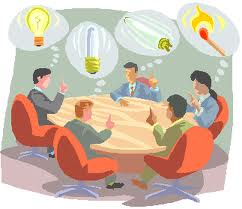 السبورة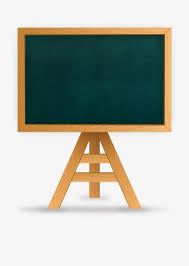 الأقلام الملونة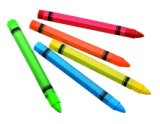 جهاز العرض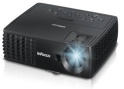 الكتاب المدرسي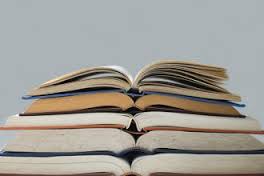 شرائح الباوربوينت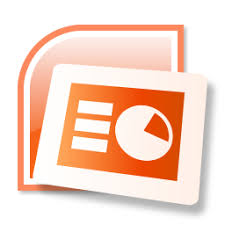 الاثنيـن    /   /ثالث ثانويمشتركتابع تعبئة النماذج الوظيفيةأن  تستوفي الطالبة  جميع البيانات المطلوبة منها في هذه الاستمارة للتدريب.أن تملأ الطالبة الجداول بكتاب الطالب كنوع من التدريب.حل نشاط الكتاب ص 58- الحوار والمناقشة     (     )- حل المشكلات (   )- التعلم التعاوني                 (    )- الاستكشاف والاستقصاء  (     )- تمثيل الأدوار (   )- القصة       (     )- أخرى       (     )- العصف الذهني       (      )- عمليات التفكير الإبداعي       (     )- التفكير الناقد (    )أوراق عمل - عرض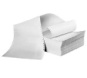 السبورةالأقلام الملونةجهاز العرضالكتاب المدرسيشرائح الباوربوينتالـثلاثاء   /    /ثالث ثانويمشتركتابع تعبئة النماذج الوظيفيةأن تعرف الطالبة أشكال النماذج الوظيفية.أن تبين الطالبة الأجزاء الرئيسية للنماذج الوظيفية.أن تستشعر الطالبة أهمية الصدق في المعلومات المكتوبة في النماذج.حل نشاط ص 64- الحوار والمناقشة     (     )- حل المشكلات (   )- التعلم التعاوني                 (    )- الاستكشاف والاستقصاء  (     )- تمثيل الأدوار (   )- القصة       (     )- أخرى       (     )- العصف الذهني       (      )- عمليات التفكير الإبداعي       (     )- التفكير الناقد (    )عرض _ أوراق عملالسبورةالأقلام الملونةجهاز العرضالكتاب المدرسيشرائح الباوربوينتالأربعـاء    /   /ثالث ثانويمشتركتطبيق عملي للنماذج الوظيفية على الانترنت أن تعرف الطالبة كيفية تعبئة النماذج الإلكترونية .أن تطبق  الطالبة ما تعلمته من مهارات التعبئة على ورقة العمل .ما أهمية الإقرار الموجود بالنماذج الوظيفية ؟- الحوار والمناقشة     (     )- حل المشكلات (   )- التعلم التعاوني                 (    )- الاستكشاف والاستقصاء  (     )- تمثيل الأدوار (   )- القصة       (     )- أخرى       (     )- العصف الذهني       (      )- عمليات التفكير الإبداعي       (     )- التفكير الناقد (    )أوراق عمل - عرض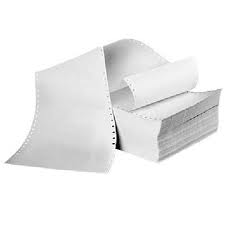 السبورةالأقلام الملونةجهاز العرضالكتاب المدرسيشرائح الباوربوينتالخميس    /   /1439ثالث ثانويمشتركمراجعـــة لما سبقأن تسترجع الطالبة الأساليب التي تمت دراستها في الدروس الماضية.أن تتعود الطالبة على الطريقة الجماعية للنقاش وإدارة الحوار أن تعبر الطالبة عما يجول في خاطرها، وتتدرب على التحدث والإلقاء أمام الجميع من المستمعين..................- الحوار والمناقشة     (     )- حل المشكلات (   )- التعلم التعاوني                 (    )- الاستكشاف والاستقصاء  (     )- تمثيل الأدوار (   )- القصة       (     )- أخرى       (     )- العصف الذهني       (      )- عمليات التفكير الإبداعي       (     )- التفكير الناقد (    )أوراق عمل – عرض +الكتاب المدرسي 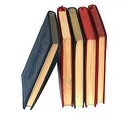 السبورةالأقلام الملونةجهاز العرضالكتاب المدرسيشرائح الباوربوينت